Reviewed 2 weeks ago via mobile Poor establishment This pub used to be a great venue for watching football to a few drinks with family and friends but since the new owners have taken over .the place has gone downhill rapidly .the bar staff are very young and rude .there is no one managing them it is a shame but I will not be steping in there any time soon and I know that a lot of locals feel the same Reviewed 2 weeks ago via mobile New Year's Eve. I used to be a regular at the railway. Good atmosphere and nice local. Have not been in a few months and must say when I came on New Year's Eve. It was an utter disappointment. I came with 3 friends. It cost us £7 to get in each. Even though there was nothing different to any other night. It was dead even though it was 11pm on New Year's Eve night. Which really says it all. It cost £28 for four of us! We then got to the bar and it took us over half an hour to get served when there was barely anyone there it was a horrendous. The women behind the bar was drunk and falling over, I understand it's New Years and everyone's entitled to have a good time but not if then you are incapable of doing the job you are paid for. Asked for a jack Daniels and coke. The pump had gone off the Pepsi and her words were " I can't be bothered changing it" and tipped coke out of someone else's drink into the jack Daniels and handed it me. It could of been anything in there! Then I asked for a vodka lime and lemonade. She said the lemonade was also off so put water in it instead! Went to get a drink just before the new year and they told us the bar was shut for half an hour. Even though we paid £28 to get in we couldn't even get a drink. We then left. Something needs drastically changing if they want peoples custom. It shows with how quiet it was on one of the biggest nights of the year. Was going to book the suite for my wedding venue but after this night I'll definitely be looking somewhere else. Still disgusts me I paid £28 to get in and £20 for a round of drinks which we did not drink due to not knowing what was in there. Complete disgrace. Reviewed 18 November 2017 via mobile Watching the match Just went in to watch the match. Left after 15 mins unable to get a drink at the bar. Girl on phone then chatting to people at the bar chef out to help but run off his feet. We used to be regulars and live close by but won’t be back. Shame as it used to be the best pub in leyland. Went to the Queens served in 1 min great atmosphere to watch the match Reviewed 29 October 2017 via mobile Birthday PartyNot been here since it changed hands and have to say based on my visit I wouldn't recommend the Railway. Myself and the group I was with witnessed hot food laid out without any form of heating left to stand for at least half an hour before it was served. We found plates with food residue dried on from use. The food was inedible the pie crust was raw dough and the gravy in the pie was like water. The peas were stone cold they had been left out in the open for so long. Myself and my group left the food uneaten. Wont be visting again anytime soon.Reviewed 26 October 2017 via mobile Leyland Round Table meeting.It was difficult to even get served food at 8.00pm although the website says they serve until 9.00 but when we received our food we got 8 plates of cold inedible food. I would not recommend.Reviewed 20 September 2017 Very DisappointingVisited after a family christening. It had been decided to go here after the previous christening as everything was very good. Not this time though. The three dishes were Chicken Curry, Chilli, & Butter Pie. None of these were what you would call piping hot. Worst of all was the Butter Pie Much of the potato content was Black in the middle as if they had been frosted also the potato's were undercooked, The Rice for the Curry & Chilli ran out very early and the Potato Wedges were only just warm and were overcooked and had been left out, very rubbery!!. All in all nothing to recommend it.Reviewed 15 June 2017 via mobile Good menuVisited this pub today as we wanted food, we both decided on the Smothered Chicken which was on the mains menu!! Went and ordered and got charged the full, although it had on the front of the menu '2 mains, burgers or pies for £10'. When I asked about this the barman asked the chef and was told 'the offer basically included everything except the Smothered Chicken???? Although there was no exclusions stated!!! I will say the barman was very nice and polite, just started I believe and the food was good, just didn't like the false advertising!!! Can't advertise an offer and exclude certain meals and not have it down in writing!!Reviewed 20 April 2017 via mobile Very Nice pub with very friendly staffI have been in The Railway lots of times over the years and would usually give it mixed reviews however my latest visit was very pleasant and the staff Leam and Leah were very friendly and welcoming. The place is bright and warm and I couldn't fault it. I will be returning very soon, to maybe try the food. Reviewed 18 April 2017 SoullessCalled in Bank Holiday evening, the place was empty save for one guy sitting at the bar. It's a huge space, but totally lacking any character or atmosphere,stayed for one drink only as I found it rather depressing, will not return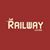 Railway At Leyland· 13 January at 04:00 · The A Team 💪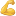 Our new team are all set up for another big night tonight .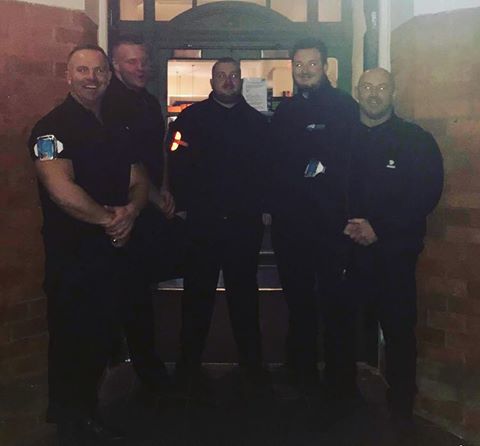 Telena Ronald, Rebecca Birchall, Raitis Gluskovs and 48 others like this.CommentsJoe Blockley The Beast TEAM 👍😈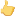 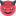 2 · 13 January at 06:57Louise Mckenna Debbie Stenson13 January at 08:41Debbie Stenson Annie Rodgers Livesey13 January at 08:48Rob Banks The return of “The Ejector” my good mate Francis James Fleming. Some top lads there3 · 13 January at 11:06Danny Hodgkins Cracking lads!! Hopefully the local faces will help out massively 💪🏽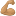 3 · 13 January at 11:12Sam Newsham May have to change venues and come join you boys haha.13 January at 13:30Michael Crotty All this because Nick Kay threw a pint at Michael Matthews? Grow up 😂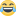 13 January at 15:01Lorraine Smythies About time you got some proper door staff....13 January at 16:02Dave Delaney What time is it open till? Asking for a friend...

Craig Davies Rob Woods Ben Thornley1 · 13 January at 16:22Martin T Poltorak Handsome bunch.13 January at 18:53Shona Louise Millar Charlotte Desoer1 · 13 January at 23:50Jayne Fitzsimmons Berry Can you ask them to gag the screaming banshees when they fall out of the place at stupid o clock in the morning, that way they won't wake me up again like they do everything Saturday night!!!2 · 14 January at 01:33Ann Loftus Well said Jayne x14 January at 02:49James Sutcliffe There's always one who complains.... 😂😂😂😂 x14 January at 03:34Jayne Fitzsimmons Berry Actually Jimmy it's not funny, being woken at 2 in the morning when you can't sleep and then getting up for work at seven, then you wonder why I'm snappy with work colleagues you included x14 January at 03:38Philip Hilbert Don’t live near a pub then, simples 🤷‍♂️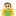 1 · 14 January at 04:30Jayne Fitzsimmons Berry Cheeky fucker, why should I move from a house I've been in for 33 years, if young people had more respect at two in the morning there wouldn't be a problem5 · 14 January at 04:32Darren Garner Are the just for the women14 January at 05:20Philip Hilbert Oooooooh triggered.14 January at 05:24Gareth Heyes Won't be long befor the door staff deal to the customers 😂😂😂😂14 January at 08:53Rob Banks You had my attention until you spelt “before” wrong. And of course you’d say this to their face?Crime and DisorderPoor management – ineffective, irresponsibleUnsatisfactory operating scheduleUnderage salesRemoval of DPSAdditional Conditions